На основу чл. 59. и 136. став 1. Статута града Кикинде (''Службени лист града Кикинде'', број 4/19), Правилника о суфинансирању набавке бицикала као еколошки прихватљивог начина превоза на територији града Кикинде (''Службени лист града Кикинде'', број 22/22), Правилника о измени правилника о суфинансирању набавке бицикала као еколошки прихватљивог начина превоза на територији града Кикинде, број II-06-41/2022 и Јавног позива за доделу бесповратних средстава крајњим корисницима (грађанима) за набавку бицикала као еколошки прихватљивог начина превоза на територији града Кикинде, број III-07-501-172/2022 од 06.10.2022. године, Градско веће града Кикинде на седници одржаној дана 28.10.2022. године донело јеРЕШЕЊЕО ИЗБОРУ КРАЈЊИХ КОРИСНИКА ЗА НАБАВКУ БИЦИКАЛАI Бирају се крајњи корисници (грађани) за набавку бицикала као еколошки прихватљивог начина превоза на територији града Кикинде по Јавном позиву за доделу бесповратних средстава крајњим корисницима за набавку бицикала као еколошки прихватљивог начина превоза на територији града Кикинде:II Решење доставити:- Секретаријату за заштиту животне средине, пољопривреду и рурални развоj, - Комисији за реализацију набавке бицикала као еколошки прихватљивог начина превоза на територији града Кикинде,- Секретаријату за финансије,- Архиви.ПРЕДСЕДНИК ГРАДСКОГ ВЕЋА                                                                                                                              Никола Лукач                                                            О б р а з л о ж е њ еЧланом 59. Статута града Кикинде (''Службени лист града Кикинде'', број 4/19), утврђена је надлежност Градског већа, а чланом 136. став 1. Статута одређено је да Град  доноси одлуке, правилнике, програме, наредбе, упутства, решења, закључке, препоруке и друге потребне акте. У складу са Правилником о условима и начину за суфинансирање набавке бицикала као еколошки прихватљивог начина превоза на територији града Кикинде (''Службени лист града Кикинде'', број 22/22), Правилника о измени правилника о суфинансирању набавке бицикала као еколошки прихватљивог начина превоза на територији града Кикинде, број II-06-41/2022 и Јавним позивом за доделу бесповратних средстава крајњим корисницима (грађанима) за набавку бицикала као еколошки прихватљивог начина превоза на територији града Кикинде, број III-07-501-172/2022 од 06.10.2022. године одређено је да Решење о избору крајњих корисника (грађана) за набавку бицикала доноси Градско веће града Кикинде.  Овo решење доноси се на основу Предлога Комисије за реализацију набавке бицикала као еколошки прихватљивог начина превоза на територији града Кикинде број III-07-501-172/2022 од 26.10.2022. године, којим се предлаже избор следећих крајњих корисника (грађана):На основу изнетог предлаже се Градском већу града Кикинде да донесе Решење о избору крајњих корисника (грађана) за набавку бицикала као еколошки прихватљивог начина превоза на територији града Кикинде за 2022. годину у датом тексту.Комисија за реализацију набавке бицикалакао еколошки прихватљивог начина превозана територији града Кикинде--------------------ПредседникСтеван Иличић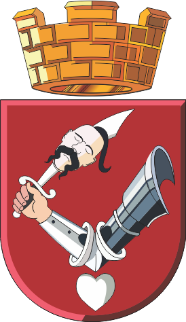 Република СрбијаАутономна Покрајина ВојводинаГРАД КИКИНДАГРАДСКO ВЕЋЕБрој: II-06-43/2022Дана: 28.10.2022. године К и к и н д аTрг српских добровољаца бр. 12, 23300 Кикинда, телефон: 0230/410-900, e-mail: gradonacelnik.org.rsTрг српских добровољаца бр. 12, 23300 Кикинда, телефон: 0230/410-900, e-mail: gradonacelnik.org.rsР.б.Име и презимеАдресаМарина ИсаковићБраће Татић 11/9, КикиндаМирослава ДурановићНемањина 3/4, КикиндаДраган ЗирамовДоситејева 14, КикиндаМаја ШтрбацЂуре Јакшића 58, КикиндаАлександар ЕрдељанИвана Јакшића 103, КикиндаЈасмина СимовићАлбертова 200, КикиндаГордана ПажинКозарачка 25, КикиндаМаријана БилићЂуре Јакшића 68, КикиндаЗорица ПрекратићЈосифа Панчића 2А/4, КикиндаАница СпасићМилана Сивчева 43, КикиндаМарко ЛазичићВојводе Путника 21, КикиндаКатица ВалетКраља Петра I 148, КикиндаЧубринка ВлачићБраће Лаковић 114, КикиндаЗора ГламочанБраће Средојев 42, КикиндаДијана РадојчићЊегошева 16, КикиндаМирјана ЦвитановићСветосавска 131, КикиндаДана ЖивојиновЈосифа Маринковића 2, КикиндаЈелка ОрашанинКосмајска 8, Банатско Велико СелоИвана ЂомпаринВојводе Путника 103, КикиндаГордана СтајићСтевана Синђелића 67, КикиндаМирјана ГрбићМилоша Остојина 36, КикиндаНевенка БајићСутјеска 105, КикиндаЛидија РењиСветосавска 125/2, КикиндаГизела ЖивановМилоша Великог 40, КикиндаЗорица КнежевићМирослава Антића 17, КикиндаВесна Бакалић - ХанцикГенерала Драпшина 172, КикиндаЕлвира КермендиСрбобранска 120, КикиндаДрагана ЈурачићБанатска 5А, КикиндаДанијела Чолић ЕрдељанИвана Јакшића 52А, КикиндаЕлена КормањошВодице 15, КикиндаЉиљана ТалијановРаде Трнића 49А, КикиндаЈелена РакинСутјеска 147А, КикиндаНаталија ПетровЈована Јовановића Змаја 8, КикиндаНебојша ПерићНемањина 3/18, КикиндаДуња НенадићСаве Текелије 9, КикиндаПетар ЖигићСветосавска 161А/10, КикиндаВера ИкићОмладинска 2Б, Банатско Велико СелоАна ВукобратВојводе Путника 116, КикиндаДејана ЋошковНемањина 137, КикиндаМарија БобићПартизанска 2Ж/1, КикиндаЗлатинка КришанЊегошева 83А, КикиндаЈадранка ВујинКарађорђева 1А, КикиндаМарио ПетровићГенерала Драпшина 23/3, КикиндаДрагана МилановСветосавска 83, КикиндаПавле ПоповићКраља Петра I 27/1/2, КикиндаСилвиа КриштофВојводе Путника 152, КикиндаВукица ВлајковЂуре Даничића 13, КикиндаСузана ЛисуловАлбертова 222, КикиндаВедрана ПоповКумановска 32, КикиндаЛидија КишСтерија Поповића 170А, КикиндаРената ЗељковићДесанке Максимовић 57, Банатско Велико СелоИвана БулатовићЊегошева 122, КикиндаАлександра ДучићСалаш Станкић 75, КикиндаДраган МицићГенерала Драпшина 177, КикиндаЈована МомчиловПетефи Шандора 7/1, КикиндаОливера Јовичић УрошевСветосавска 26/1, КикиндаГоран ШтетинБеоградска 2Г, КикиндаМарија Канзел ВелемировНиколе Француског 55, КикиндаБојана ЈањићМилоша Остојина 155, КикиндаИвана УдицкиВојводе Путника 23/33, КикиндаТатјана ПецарскиВојводе Путника 21/5/20, КикиндаМарко ИветићБраће Татић 79А, КикиндаСања ОкукаРаде Трнића 11, КикиндаБранка СредићБраће Опсеница 59, Руско СелоЉиљана ПепићДоситејева 124, КикиндаОливера ПепићПартизанска 2/5, КикиндаМирјана БурсаћМихајла Пупина 10А/1, КикиндаЈелена БоканРаде Трнића 126, КикиндаВладимир ГрубишаСветосавска 26/14, КикиндаРадојка ЗатезалоКарађорђева 2, КикиндаСтана БањацПионирска 11, КикиндаНадица ПавловићХајдук Вељкова 44/2, КикиндаЈована ЗарићТозе Марковића 171, КикиндаГордана СтанковићОслобођења 9/2, КикиндаЗоран ВлајићЂуре Јакшића 101, КикиндаНада Телечки – ИличинСтерије Поповића 16, КикиндаРужица ВасилевВојводе Путника 89, КикиндаЖељена МомчиловПетефи Шандора 10/23, КикиндаМарко МиркоњМиливоја Оморца 28, ИђошДалибор МаринковЈована Поповића 32, КикиндаМита КошничарСутјеска 230, КикиндаИлинка ЂиласВојводе Путника 176, КикиндаАнка СандићЈована Јовановића Змаја 64, КикиндаМира НоваковићКраља Петра I 170, КикиндаЈелена РадинЈована Јовановића Змаја 134А/8Иван МијанџићСтерија Поповића 86, КикиндаЕмина ПоповСрбобранска 110, КикиндаБранислава СивчевБраће Лаковић 17, КикиндаЗорица УвртачевСтевана Сремца 27, КикиндаЕржебет ЋирићЈована Јовановића Змаја 34, КикиндаГоран ГатарићЈована Јовановића Змаја 2, КикиндаМирослав МаринСлавка Родића 76А, Нови КозарциОливера СтупарМарка Орешковића 13, НаковоБојана ПантелинСветосавска 107Г/6, КикиндаЉиљана БогосављевЈована Јовановића Змаја 37, КикиндаПетер ЦекушВојводе Путника 86, КикиндаМилка КаранСлавка Родића 73, Нови КозарциСветлана СтијакТозе Марковића 109, КикиндаВалентина ЗивлакДимитрија Туцовића 33, КикиндаМилорад МиленковићВојина Зиројевића 11, КикиндаНикола ФранцускиСрбобранска 12, КикиндаДрагиња ТосегиЊегошева 204, КикиндаБиљана БајинМилоша Остојина 78, КикиндаРадмила СтарчевићМарије Бурсаћ 49, НаковоДраган ПилиповићРаде Трнића 24, КикиндаБиљана СтаменковићПетефи Шандора 4/5/37, КикиндаЛидија РајићДушана Васиљева 11, КикиндаМарко БанићСувачарска 49, КикиндаЗора СијерићДистричка 48, КикиндаВладимир РадинДоситејева 73, КикиндаСрђан СамоловацСветосавска 161Е/8, КикиндаАлександар КрстовићПут за Башаид 69, КикиндаДрагица ПеришићБраће Богарошки 44, КикиндаСмиљана ДивјакБраће Лаковић 72, КикиндаМићо ТегелтијаЈованка Липованов 3, КикниндаАлександар КресојаНиколе Алексића 43, КикиндаНаташа ДесницаТрг српских добровољаца 3/4/13, КикиндаЕтел МартиновБраће Средојев 17, КикиндаМарија МикалачкиСтевана Синђелића 31, КикиндаСоња ЗурнићПетефи Шандора 6/8, КикиндаЉиљана АћимовићБраће Богарошки 164, КикиндаДраган ЂумићЂуре Јакшића 69, КикиндаАнђелка БајкинБраће Богарошки 157, КикиндаЗоран ПоповСутјеска 120, КикиндаАлександра Ћазић КиурскиБраће Татић 2/12, КикиндаЉубинка БукваСветосавска 83А, КикиндаЉубица БелићБеоградска 7/6, КикиндаМаја МортванскиЊегошева 28, КикиндаИвана ПрединНемањина 30, КикиндаЈована СтевановПетровачка 16, КикиндаЗлатица МаринковићЛазе Костића 10, ИђошЖељко МиладинскиМиливоја Оморца 41А, ИђошВаса ДудејМиливоја Оморца 26, ИђошДијана АгбабаПетефи Шандора 5/4/16, КикиндаБојана ГрбићКикиндска 29А, Банатска ТополаПредраг МихајловићЖарка Зрењанина 45, КикиндаДраган ШевоСветосавска 108, КикиндаПерица ЈесићЦара Душана 193, КикиндаГордана ЋазићЖелезнички нови ред 65, КикиндаНада РадосавчевТозе Марковића 105, КикиндаЈелена МањуловИве Лоле Рибара 25, КикиндаРадојка ГрујићЈована Поповића 7А, КикиндаБранко МарићевићБраће Татић 1, КикиндаДраган МихајловићБраће Суботички 5, КикиндаЉиљана ПопадићКраља Петра 27 I, Нови КозарциРадојка ФранцускиПут за пристаниште 35, КикиндаНаталија ВасићСрбобранска 22, КикиндаЈелена РосићСтојана Матића 11, НаковоКристина ПеркучинМарка Краљевића 85, КикиндаРадован БелошЈована Јовановића Змаја 200А/1/2/10, КикиндаДанијела РодићТрг српских добровољаца 55/7, КикиндаМиља МакивићКарађорђева 58, КикиндаМилан СтанковићСветосавска 107Е/13, КикиндаАтила ШаламонСветозара Милетића 176, КикиндаЗорица СтојковМилоша Остојина 153, КикиндаЈелена МаргитНемањина 64, КикиндаРадмила ПлавшићНовосадска 2, КикиндаМарија СтојановићРадничка 29, КикиндаМилена ЋукЈосифа Панчића 1Б/19, КикиндаМаријана ЂурасовићЊегошева 87, Руско СелоАна ЂомпаринЦара Душана 55, КикиндаВесна ТомићНемањина 5/13, КикиндаЗорица ПиокерНиколе Тесле 16А, КикиндаИвана ТаталовићПетефи Шандора 10/32, КикиндаГоспа ВуковићИве Лоле Рибара 7, Банатско Велико СелоЉиљана ТадићСлободе 10, НаковоИвана РадивојацЈове Јовановића Змаја 40, ИђошДрагољуб АтанацковићНиколе Пашића 10, КикиндаЖељка ПавловићЈована Јовановића Змаја 124А/3/13, КикиндаДрагица Крстеканић КецићСтерије Поповића 15, КикиндаДушанка НадрљанскиЦара Душана 91, КикиндаВера ЈосићВојвођанска 34, БашаидЧедомир ШормазРаде Микалачког 22, БашаидЕлена ПоповЖарка Зрењанина 63, КикиндаМаријана ВојновићИве Лоле Рибара 45, КикиндаДрагана Величков ЕрбусДистричка 57, КикиндаПеро РајиновићКозарачка 11, КикиндаГабријела СтепановНемањина 167, КикиндаРената ИлићСаве Липованова 69, КикиндаЈасмина РађеновићМарка Краљевића 39, КикиндаХајналка ФиштешМилошевачки друм 24, КикиндаЈасмина ГавранчићСемлачка 10, КикиндаМилан ПашићСаве Липованова 6, КикиндаСлавица ЦвијетићЂуре Даничића 9, КикиндаЗора РанковСветосавска 82, ИђошВесна МилошевТозе Марковића 125, КикиндаЗдравко СимичићМасарикова 51, КикиндаИлона МортванскиХајдук Вељкова 101, КикиндаАлександра ЂуранКраља Петра I 151, КикиндаБранислава ЋирићЈована Јовановића Змаја 11, КикиндаДаница КоцкарКосовска 36Б, КикиндаДраган ШашићБраће Татић 16/14, КикиндаБојан БарбуловЈуговићева 107, КикиндаНадица Црквењаков13. Војвођанске Бригаде 4, КикиндаМилан ЛагунџинВука Караџића 9, ИђошЈелена ВучковићВојводе Путника 74, КикиндаВладимир СкубанГенерала Драпшина 161, КикиндаРоберт ПатакиВојводе Мишића 108, КикиндаБојан ГрбићГлавна 95, НаковоВладимир ЈовановБранка Радичевића 37, БашаидМиодраг ЈанчићБранка Радичевића 10/5, КикиндаДраган БакићДрагутина Ристића 11, КикиндаЈелена ТолицкиХајдук Вељкова 46, КикиндаБранислава БеланчићФејеш Кларе 25, КикиндаСветлана МарићЈована Јовановића Змаја 158/1/1, КикиндаНикола МихаљчићПартизанска 4, КикиндаЈелена ВујанићСветозара Милетића 181, КикиндаСања КосаренкоМирослава Антића 16, КикиндаМилена КонстантиновићНемањина 5/1/3/16, КикиндаЈелена ЧудановДимитрија Туцовића 62, КикиндаШандор ШалгоСветосавска 135/18, КикиндаКристина БаровићВојводе Путника 35, КикиндаРадојка БеренгСветосавска 161В/3, КикиндаРепублика СрбијаАутономна Покрајина ВојводинаГРАД КИКИНДАКомисија за реализацију набавке бицикала као еколошки прихватљивог начина превоза на територији града КикиндеБрој: III-07-501-172/2022Дана: 26.10.2022. године 	К и к и н д аТрг српских добровољаца 12, 23300 Кикинда, тел 0230/410-157, факс: 0230/410-157, e-mail: zastita@kikinda.org.rsТрг српских добровољаца 12, 23300 Кикинда, тел 0230/410-157, факс: 0230/410-157, e-mail: zastita@kikinda.org.rsР.б.Име и презимеАдресаМарина ИсаковићБраће Татић 11/9, КикиндаМирослава ДурановићНемањина 3/4, КикиндаДраган ЗирамовДоситејева 14, КикиндаМаја ШтрбацЂуре Јакшића 58, КикиндаАлександар ЕрдељанИвана Јакшића 103, КикиндаЈасмина СимовићАлбертова 200, КикиндаГордана ПажинКозарачка 25, КикиндаМаријана БилићЂуре Јакшића 68, КикиндаЗорица ПрекратићЈосифа Панчића 2А/4, КикиндаАница СпасићМилана Сивчева 43, КикиндаМарко ЛазичићВојводе Путника 21, КикиндаКатица ВалетКраља Петра I 148, КикиндаЧубринка ВлачићБраће Лаковић 114, КикиндаЗора ГламочанБраће Средојев 42, КикиндаДијана РадојчићЊегошева 16, КикиндаМирјана ЦвитановићСветосавска 131, КикиндаДана ЖивојиновЈосифа Маринковића 2, КикиндаЈелка ОрашанинКосмајска 8, Банатско Велико СелоИвана ЂомпаринВојводе Путника 103, КикиндаГордана СтајићСтевана Синђелића 67, КикиндаМирјана ГрбићМилоша Остојина 36, КикиндаНевенка БајићСутјеска 105, КикиндаЛидија РењиСветосавска 125/2, КикиндаГизела ЖивановМилоша Великог 40, КикиндаЗорица КнежевићМирослава Антића 17, КикиндаВесна Бакалић - ХанцикГенерала Драпшина 172, КикиндаЕлвира КермендиСрбобранска 120, КикиндаДрагана ЈурачићБанатска 5А, КикиндаДанијела Чолић ЕрдељанИвана Јакшића 52А, КикиндаЕлена КормањошВодице 15, КикиндаЉиљана ТалијановРаде Трнића 49А, КикиндаЈелена РакинСутјеска 147А, КикиндаНаталија ПетровЈована Јовановића Змаја 8, КикиндаНебојша ПерићНемањина 3/18, КикиндаДуња НенадићСаве Текелије 9, КикиндаПетар ЖигићСветосавска 161А/10, КикиндаВера ИкићОмладинска 2Б, Банатско Велико СелоАна ВукобратВојводе Путника 116, КикиндаДејана ЋошковНемањина 137, КикиндаМарија БобићПартизанска 2Ж/1, КикиндаЗлатинка КришанЊегошева 83А, КикиндаЈадранка ВујинКарађорђева 1А, КикиндаМарио ПетровићГенерала Драпшина 23/3, КикиндаДрагана МилановСветосавска 83, КикиндаПавле ПоповићКраља Петра I 27/1/2, КикиндаСилвиа КриштофВојводе Путника 152, КикиндаВукица ВлајковЂуре Даничића 13, КикиндаСузана ЛисуловАлбертова 222, КикиндаВедрана ПоповКумановска 32, КикиндаЛидија КишСтерија Поповића 170А, КикиндаРената ЗељковићДесанке Максимовић 57, Банатско Велико СелоИвана БулатовићЊегошева 122, КикиндаАлександра ДучићСалаш Станкић 75, КикиндаДраган МицићГенерала Драпшина 177, КикиндаЈована МомчиловПетефи Шандора 7/1, КикиндаОливера Јовичић УрошевСветосавска 26/1, КикиндаГоран ШтетинБеоградска 2Г, КикиндаМарија Канзел ВелемировНиколе Француског 55, КикиндаБојана ЈањићМилоша Остојина 155, КикиндаИвана УдицкиВојводе Путника 23/33, КикиндаТатјана ПецарскиВојводе Путника 21/5/20, КикиндаМарко ИветићБраће Татић 79А, КикиндаСања ОкукаРаде Трнића 11, КикиндаБранка СредићБраће Опсеница 59, Руско СелоЉиљана ПепићДоситејева 124, КикиндаОливера ПепићПартизанска 2/5, КикиндаМирјана БурсаћМихајла Пупина 10А/1, КикиндаЈелена БоканРаде Трнића 126, КикиндаВладимир ГрубишаСветосавска 26/14, КикиндаРадојка ЗатезалоКарађорђева 2, КикиндаСтана БањацПионирска 11, КикиндаНадица ПавловићХајдук Вељкова 44/2, КикиндаЈована ЗарићТозе Марковића 171, КикиндаГордана СтанковићОслобођења 9/2, КикиндаЗоран ВлајићЂуре Јакшића 101, КикиндаНада Телечки – ИличинСтерије Поповића 16, КикиндаРужица ВасилевВојводе Путника 89, КикиндаЖељена МомчиловПетефи Шандора 10/23, КикиндаМарко МиркоњМиливоја Оморца 28, ИђошДалибор МаринковЈована Поповића 32, КикиндаМита КошничарСутјеска 230, КикиндаИлинка ЂиласВојводе Путника 176, КикиндаАнка СандићЈована Јовановића Змаја 64, КикиндаМира НоваковићКраља Петра I 170, КикиндаЈелена РадинЈована Јовановића Змаја 134А/8Иван МијанџићСтерија Поповића 86, КикиндаЕмина ПоповСрбобранска 110, КикиндаБранислава СивчевБраће Лаковић 17, КикиндаЗорица УвртачевСтевана Сремца 27, КикиндаЕржебет ЋирићЈована Јовановића Змаја 34, КикиндаГоран ГатарићЈована Јовановића Змаја 2, КикиндаМирослав МаринСлавка Родића 76А, Нови КозарциОливера СтупарМарка Орешковића 13, НаковоБојана ПантелинСветосавска 107Г/6, КикиндаЉиљана БогосављевЈована Јовановића Змаја 37, КикиндаПетер ЦекушВојводе Путника 86, КикиндаМилка КаранСлавка Родића 73, Нови КозарциСветлана СтијакТозе Марковића 109, КикиндаВалентина ЗивлакДимитрија Туцовића 33, КикиндаМилорад МиленковићВојина Зиројевића 11, КикиндаНикола ФранцускиСрбобранска 12, КикиндаДрагиња ТосегиЊегошева 204, КикиндаБиљана БајинМилоша Остојина 78, КикиндаРадмила СтарчевићМарије Бурсаћ 49, НаковоДраган ПилиповићРаде Трнића 24, КикиндаБиљана СтаменковићПетефи Шандора 4/5/37, КикиндаЛидија РајићДушана Васиљева 11, КикиндаМарко БанићСувачарска 49, КикиндаЗора СијерићДистричка 48, КикиндаВладимир РадинДоситејева 73, КикиндаСрђан СамоловацСветосавска 161Е/8, КикиндаАлександар КрстовићПут за Башаид 69, КикиндаДрагица ПеришићБраће Богарошки 44, КикиндаСмиљана ДивјакБраће Лаковић 72, КикиндаМићо ТегелтијаЈованка Липованов 3, КикниндаАлександар КресојаНиколе Алексића 43, КикиндаНаташа ДесницаТрг српских добровољаца 3/4/13, КикиндаЕтел МартиновБраће Средојев 17, КикиндаМарија МикалачкиСтевана Синђелића 31, КикиндаСоња ЗурнићПетефи Шандора 6/8, КикиндаЉиљана АћимовићБраће Богарошки 164, КикиндаДраган ЂумићЂуре Јакшића 69, КикиндаАнђелка БајкинБраће Богарошки 157, КикиндаЗоран ПоповСутјеска 120, КикиндаАлександра Ћазић КиурскиБраће Татић 2/12, КикиндаЉубинка БукваСветосавска 83А, КикиндаЉубица БелићБеоградска 7/6, КикиндаМаја МортванскиЊегошева 28, КикиндаИвана ПрединНемањина 30, КикиндаЈована СтевановПетровачка 16, КикиндаЗлатица МаринковићЛазе Костића 10, ИђошЖељко МиладинскиМиливоја Оморца 41А, ИђошВаса ДудејМиливоја Оморца 26, ИђошДијана АгбабаПетефи Шандора 5/4/16, КикиндаБојана ГрбићКикиндска 29А, Банатска ТополаПредраг МихајловићЖарка Зрењанина 45, КикиндаДраган ШевоСветосавска 108, КикиндаПерица ЈесићЦара Душана 193, КикиндаГордана ЋазићЖелезнички нови ред 65, КикиндаНада РадосавчевТозе Марковића 105, КикиндаЈелена МањуловИве Лоле Рибара 25, КикиндаРадојка ГрујићЈована Поповића 7А, КикиндаБранко МарићевићБраће Татић 1, КикиндаДраган МихајловићБраће Суботички 5, КикиндаЉиљана ПопадићКраља Петра 27 I, Нови КозарциРадојка ФранцускиПут за пристаниште 35, КикиндаНаталија ВасићСрбобранска 22, КикиндаЈелена РосићСтојана Матића 11, НаковоКристина ПеркучинМарка Краљевића 85, КикиндаРадован БелошЈована Јовановића Змаја 200А/1/2/10, КикиндаДанијела РодићТрг српских добровољаца 55/7, КикиндаМиља МакивићКарађорђева 58, КикиндаМилан СтанковићСветосавска 107Е/13, КикиндаАтила ШаламонСветозара Милетића 176, КикиндаЗорица СтојковМилоша Остојина 153, КикиндаЈелена МаргитНемањина 64, КикиндаРадмила ПлавшићНовосадска 2, КикиндаМарија СтојановићРадничка 29, КикиндаМилена ЋукЈосифа Панчића 1Б/19, КикиндаМаријана ЂурасовићЊегошева 87, Руско СелоАна ЂомпаринЦара Душана 55, КикиндаВесна ТомићНемањина 5/13, КикиндаЗорица ПиокерНиколе Тесле 16А, КикиндаИвана ТаталовићПетефи Шандора 10/32, КикиндаГоспа ВуковићИве Лоле Рибара 7, Банатско Велико СелоЉиљана ТадићСлободе 10, НаковоИвана РадивојацЈове Јовановића Змаја 40, ИђошДрагољуб АтанацковићНиколе Пашића 10, КикиндаЖељка ПавловићЈована Јовановића Змаја 124А/3/13, КикиндаДрагица Крстеканић КецићСтерије Поповића 15, КикиндаДушанка НадрљанскиЦара Душана 91, КикиндаВера ЈосићВојвођанска 34, БашаидЧедомир ШормазРаде Микалачког 22, БашаидЕлена ПоповЖарка Зрењанина 63, КикиндаМаријана ВојновићИве Лоле Рибара 45, КикиндаДрагана Величков ЕрбусДистричка 57, КикиндаПеро РајиновићКозарачка 11, КикиндаГабријела СтепановНемањина 167, КикиндаРената ИлићСаве Липованова 69, КикиндаЈасмина РађеновићМарка Краљевића 39, КикиндаХајналка ФиштешМилошевачки друм 24, КикиндаЈасмина ГавранчићСемлачка 10, КикиндаМилан ПашићСаве Липованова 6, КикиндаСлавица ЦвијетићЂуре Даничића 9, КикиндаЗора РанковСветосавска 82, ИђошВесна МилошевТозе Марковића 125, КикиндаЗдравко СимичићМасарикова 51, КикиндаИлона МортванскиХајдук Вељкова 101, КикиндаАлександра ЂуранКраља Петра I 151, КикиндаБранислава ЋирићЈована Јовановића Змаја 11, КикиндаДаница КоцкарКосовска 36Б, КикиндаДраган ШашићБраће Татић 16/14, КикиндаБојан БарбуловЈуговићева 107, КикиндаНадица Црквењаков13. Војвођанске Бригаде 4, КикиндаМилан ЛагунџинВука Караџића 9, ИђошЈелена ВучковићВојводе Путника 74, КикиндаВладимир СкубанГенерала Драпшина 161, КикиндаРоберт ПатакиВојводе Мишића 108, КикиндаБојан ГрбићГлавна 95, НаковоВладимир ЈовановБранка Радичевића 37, БашаидМиодраг ЈанчићБранка Радичевића 10/5, КикиндаДраган БакићДрагутина Ристића 11, КикиндаЈелена ТолицкиХајдук Вељкова 46, КикиндаБранислава БеланчићФејеш Кларе 25, КикиндаСветлана МарићЈована Јовановића Змаја 158/1/1, КикиндаНикола МихаљчићПартизанска 4, КикиндаЈелена ВујанићСветозара Милетића 181, КикиндаСања КосаренкоМирослава Антића 16, КикиндаМилена КонстантиновићНемањина 5/1/3/16, КикиндаЈелена ЧудановДимитрија Туцовића 62, КикиндаШандор ШалгоСветосавска 135/18, КикиндаКристина БаровићВојводе Путника 35, КикиндаРадојка БеренгСветосавска 161В/3, Кикинда